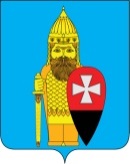 АДМИНИСТРАЦИЯ ПОСЕЛЕНИЯ ВОРОНОВСКОЕ В ГОРОДЕ МОСКВЕ ПОСТАНОВЛЕНИЕ05 апреля 2017 года № 47Об утверждении отчета об исполнениимуниципальной программы «Пожарная безопасность на территории поселенияВороновское на 2016 год»   В соответствии с частью 1 статьи 179 Бюджетного кодекса Российской Федерации Федеральным законом от 21 декабря 1994 года № 69-ФЗ «О пожарной безопасности», Законом города Москвы от 06 ноября 2002 года № 56 «Об организации местного самоуправления в городе Москве», Уставом поселения Вороновское, в целях обеспечения условий защищенности граждан от пожаров и пожарной безопасности населенных пунктов, администрация поселения Вороновское постановляет:    1. Утвердить отчет об исполнении муниципальной программы «Пожарная безопасность на территории поселении Вороновское на 2016 год» (приложение).   2. Опубликовать настоящее Постановление в бюллетене «Московский муниципальный вестник» и разместить на официальном сайте администрации поселения Вороновское в информационно-телекоммуникационной сети «Интернет».   3. Контроль за исполнением настоящего Постановления возложить на заместителя главы администрации поселения Вороновское Тавлеева А.В. Глава администрациипоселения Вороновское                                                                                           Е.П. Иванов Приложение                                                                                                    к Постановлению администрации поселения Вороновское от 05 апреля 2017 года № 47Отчет об исполнении муниципальной программы «Пожарная безопасность на территории поселения Вороновское на 2016 год» №п/пМероприятияИсточникифинансированияВсего (руб.)% выполнения1Работы по выполнению противопожарных мероприятий на территории поселения Вороновское (работы по опахиванию лесного массива)бюджетпоселения Вороновское20000100%2Изготовление и установка информационных указателей к источникам пожарного водоснабжениябюджетпоселения Вороновское    80000100%3Информационное сопровождение, пропаганда и обучение населения мерам противопожарной безопасности:- изготовление информационных стендов по пожарной безопасности- изготовление фотолюминесцентных планов эвакуации в здании администрациибюджетпоселения Вороновское    100000100%4Техническое обслуживание автоматической  пожарной сигнализации в здании администрации поселениябюджетпоселения Вороновское   350000100%                           ИТОГО:                           ИТОГО:                           ИТОГО:550000